PROPUESTA DIDÁCTICA DE APLICACIÓN AL AULA. RECURSOS CROL. TÍTULO DE LA ACTIVIDAD FORMATIVA REALIZADA EN EL CFIE:   ADAPTACIÓN DE LOS DOCUMENTOS DE CENTRO A LAS NUEVAS METODOLOGÍAS ACTIVAS  70162 y 74931NOMBRE Y APELLIDOS:1-ARAQUE HERREROS, CARIDAD 2-BARRIO VILLORIA, Mª DEL CARMEN 3-CASTAÑO RISUEÑO, Mª ROSA 4-GENICIO VILLANUEVA, Mª DEL PILAR 5-HUERGA CUENCA, VERÓNICA 6-NIETO VILLARINO, Mª CRISTINA 7-PASTOR MORÁN, Mª DEL ROSARIO 8-PEDRERO FRESNO, ESTHER 9-PÉREZ DIEZ, MARTA 10-PRIETO PEÑA, MARIA PILAR 11-PRIETO SANTO TOMÁS12-ROMÁN LUCERO, MARGARITA 13-RUBIO PERNÍA, Mª TERESA 14-VILLAR GARCÍA, JUAN MANUELNOMBRE Y APELLIDOS:1-ARAQUE HERREROS, CARIDAD 2-BARRIO VILLORIA, Mª DEL CARMEN 3-CASTAÑO RISUEÑO, Mª ROSA 4-GENICIO VILLANUEVA, Mª DEL PILAR 5-HUERGA CUENCA, VERÓNICA 6-NIETO VILLARINO, Mª CRISTINA 7-PASTOR MORÁN, Mª DEL ROSARIO 8-PEDRERO FRESNO, ESTHER 9-PÉREZ DIEZ, MARTA 10-PRIETO PEÑA, MARIA PILAR 11-PRIETO SANTO TOMÁS12-ROMÁN LUCERO, MARGARITA 13-RUBIO PERNÍA, Mª TERESA 14-VILLAR GARCÍA, JUAN MANUELTÍTULO DE LA ACTIVIDAD APLICADA AL AULA: AULA VIRTUAL 3º de PrimariaTÍTULO DE LA ACTIVIDAD APLICADA AL AULA: AULA VIRTUAL 3º de PrimariaCENTRO/-S:      CRA TÁBARAALUMNADO PARTICIPANTE (N º):  8CURSO Y NIVEL: DURACIÓN DE LA SESIÓN:  IndeterminadaMATERIA/-S:Ciencias Naturales, Sociales, Matemáticas y PlásticaFECHA: Durante todo el curso escolarPROPUESTA PEDAGÓGICO DIDÁCTICA.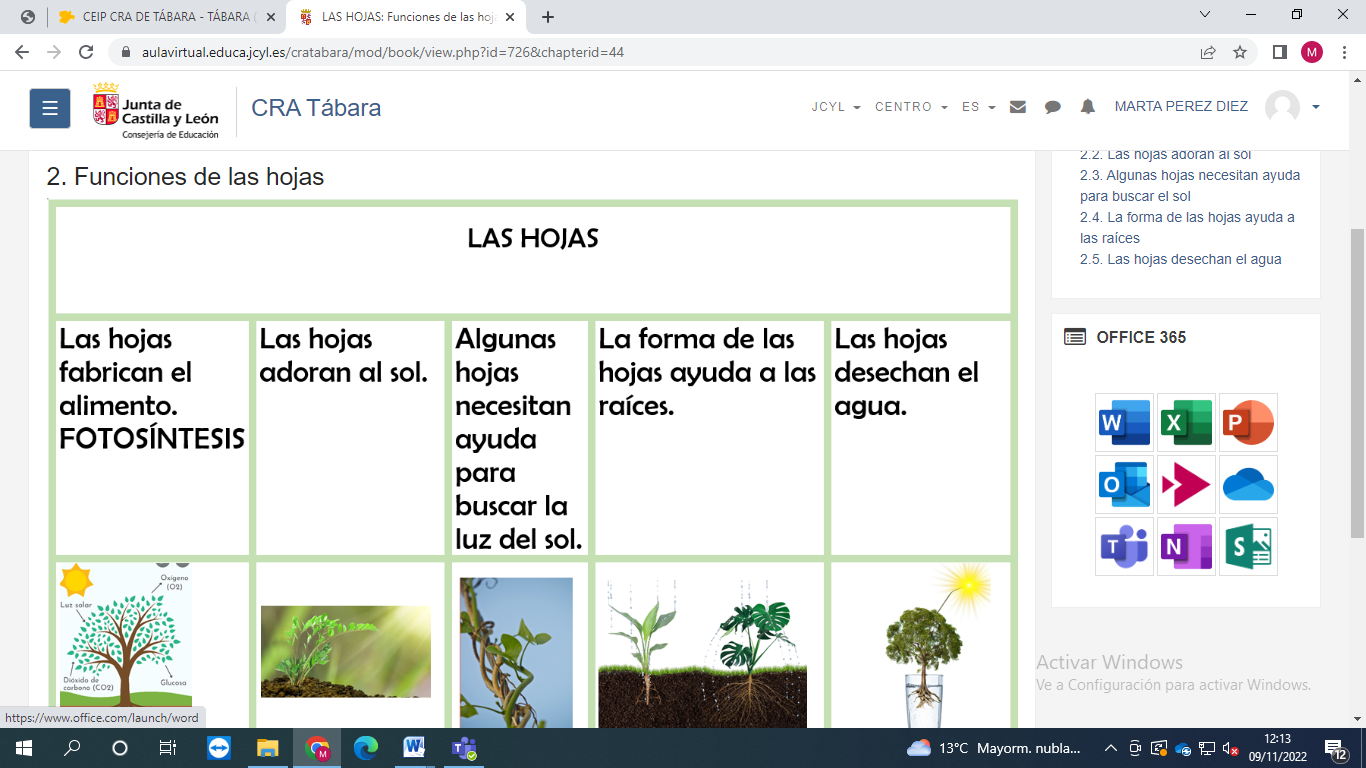 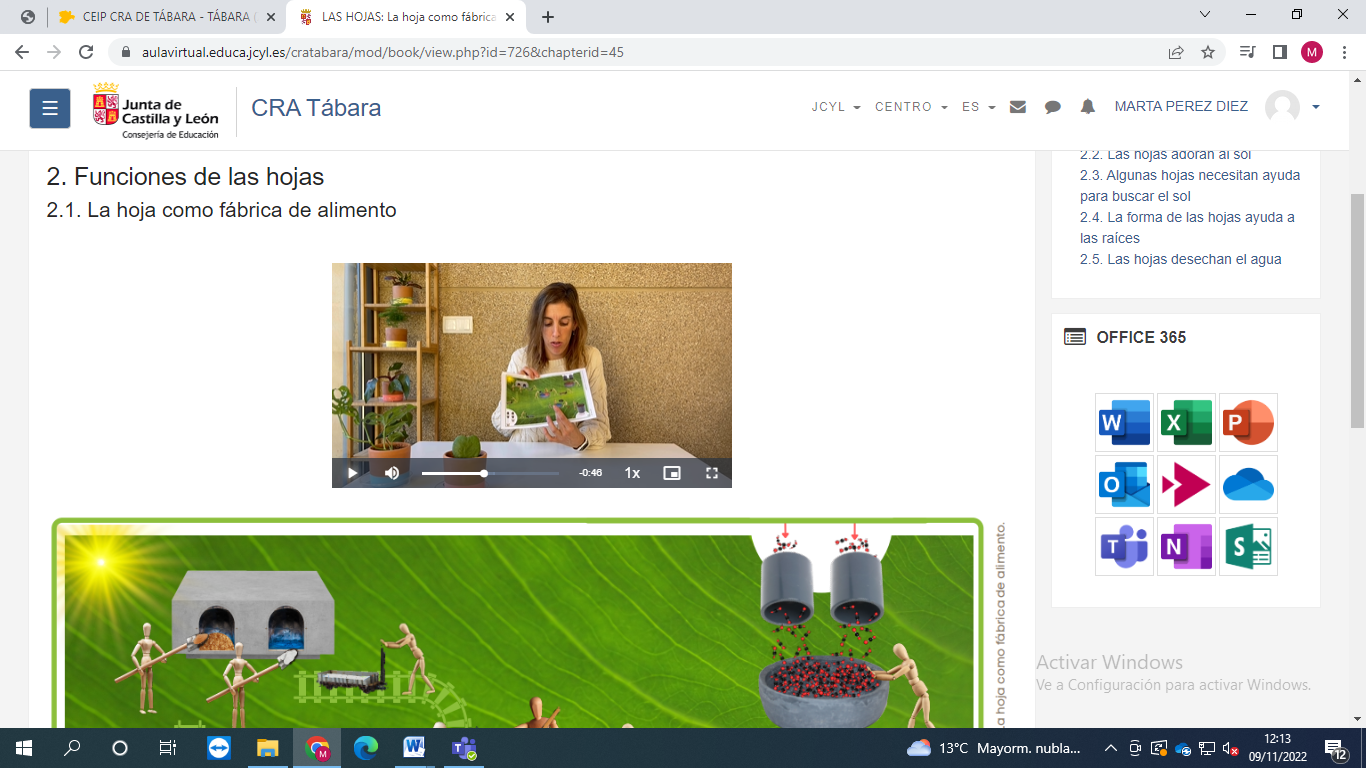 PROPUESTA PEDAGÓGICO DIDÁCTICA.ENLACES DE LOS RECURSOS GENERADOS PARA SUBIR Y COMPARTIR EN CROL. (MÍNIMO, UNO POR ACTIVIDAD FORMATIVA).CRA Tábara: Todos los cursos (jcyl.es)El enlace al aula virtual de 3º Primaria sólo tienen acceso los alumnos matriculados.ENLACES DE LOS RECURSOS GENERADOS PARA SUBIR Y COMPARTIR EN CROL. (MÍNIMO, UNO POR ACTIVIDAD FORMATIVA).CRA Tábara: Todos los cursos (jcyl.es)El enlace al aula virtual de 3º Primaria sólo tienen acceso los alumnos matriculados.